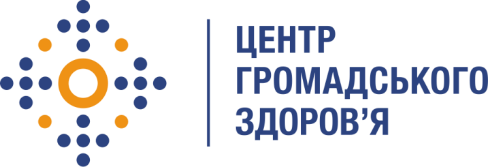 Державна установа«Центр громадського здоров’я Міністерства охорони здоров’я України» оголошує конкурс на відбір консультанта з виробництва анімаційних роликів про антибіотикорезистентність в рамках проекту «UKR 18/0016 Співпраця з Україною у сфері охорони здоров'я», що схвалено до фінансування Міністерством закордонних справ Норвегії. Назва позиції: Консультант з виробництва анімаційних роликів для проведення інформаційного заходу до Всесвітнього тижня обізнаності про антибіотики Термін надання послуг:  червень-липень 2022 рокуІнформація щодо установи:Головним завданнями Державної установи «Центр громадського здоров’я Міністерства охорони здоров’я України» (далі – Центр) є діяльність у сфері громадського здоров’я. Центр виконує лікувально-профілактичні, науково-практичні та організаційно-методичні функції у сфері охорони здоров’я з метою забезпечення якості лікування хворих на cоціально-небезпечні захворювання, зокрема ВІЛ/СНІД, туберкульоз, наркозалежність, вірусні гепатити тощо, попередження захворювань в контексті розбудови системи громадського здоров’я. Центр приймає участь в розробці регуляторної політики і взаємодіє з іншими міністерствами, науково-дослідними установами, міжнародними установами та громадськими організаціями, що працюють в сфері громадського здоров’я та протидії соціально небезпечним захворюванням.Завдання:Розробка ідей анімаційних роликів;Розробка сценарію анімаційних роликів;Розкадровка сценарію анімаційних роликів;Озвучення анімаційних роликів;Розробка ілюстрацій;Анімування роликів;Звукове оформлення анімаційних роликів;Адаптація анімаційних роликів під різні формати;Передача вихідних файлів Замовнику. Вимоги до професійної компетентності:Досвід роботи не менше 3 років;Наявність портфоліо;Володіти програмами Adobe Photoshop, Adobe Illustrator, Adobe After Effects, Adobe Animate;Технічна забезпеченість для проведення роботи;Досвід роботи з проектами у сфері охорони здоров'я буде перевагою. Резюме мають бути надіслані електронною поштою на електронну адресу: vacancies@phc.org.ua. В темі листа, будь ласка, зазначте: «119-2022 Консультант з виробництва анімаційних роликів про антибіотикорезистентністьТермін подання документів – до 25 травня 2022 року, реєстрація документівзавершується о 18:00.За результатами відбору резюме успішні кандидати будуть запрошені до участі у співбесіді. У зв’язку з великою кількістю заявок, ми будемо контактувати лише з кандидатами, запрошеними на співбесіду. Умови завдання та контракту можуть бути докладніше обговорені під час співбесіди.Державна установа «Центр громадського здоров’я Міністерства охорони здоров’я України» залишає за собою право повторно розмістити оголошення про конкурс, скасувати конкурс, запропонувати договір з іншою тривалістю.